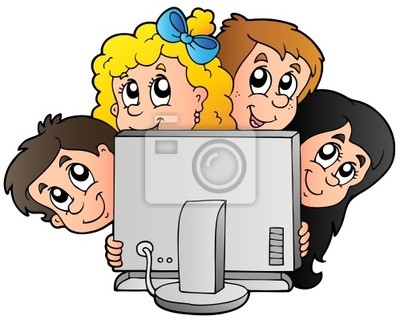 3. A v době koronaviru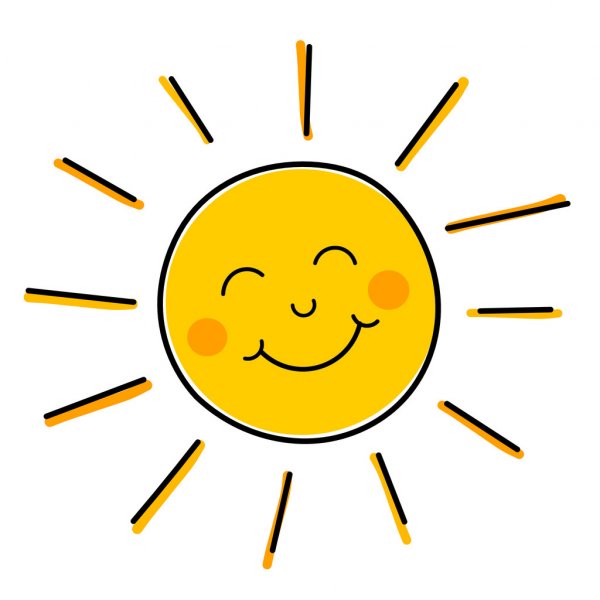 Všechny děti jásaly radostí z neobvyklých „prázdnin“ .. ..ale i přesto..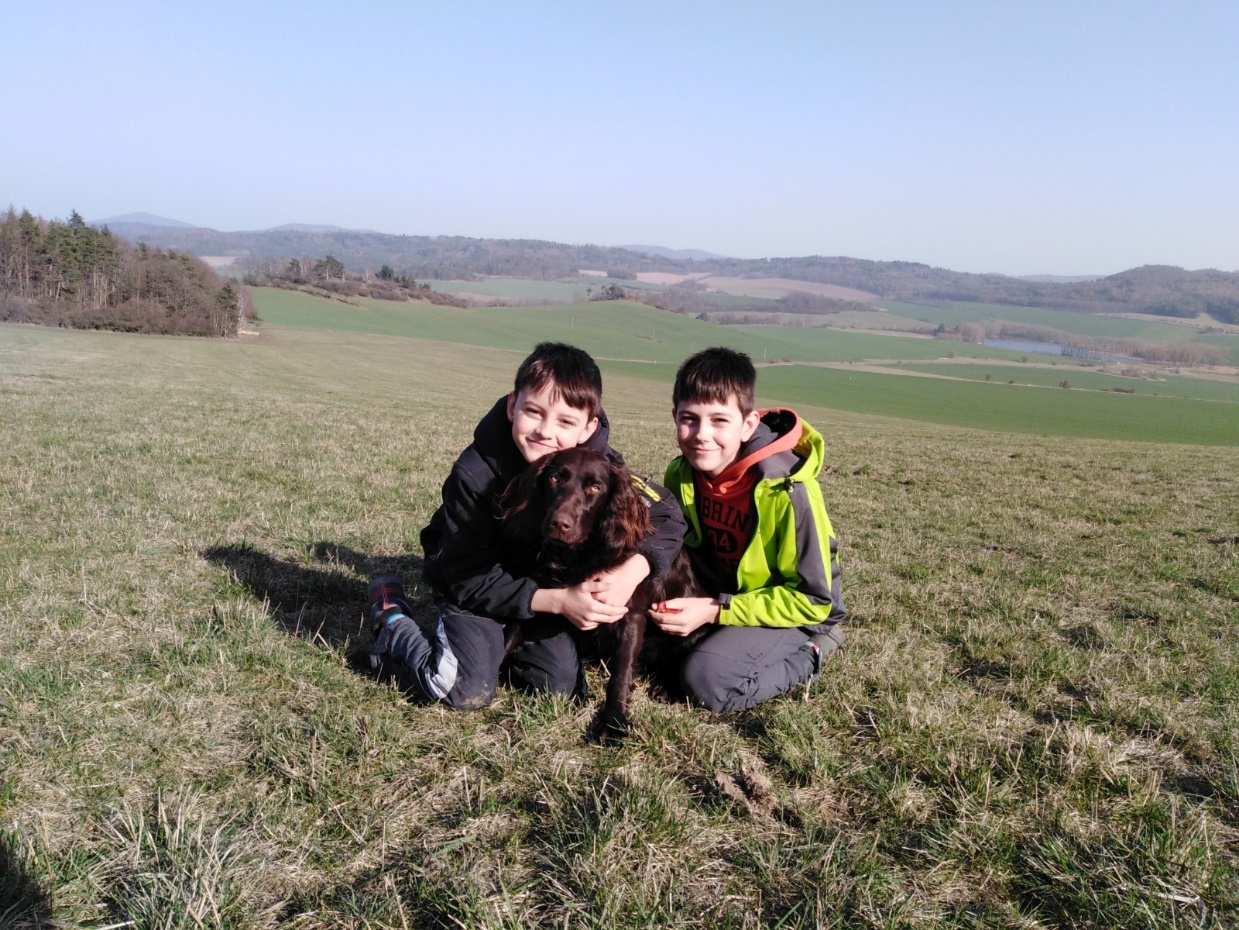 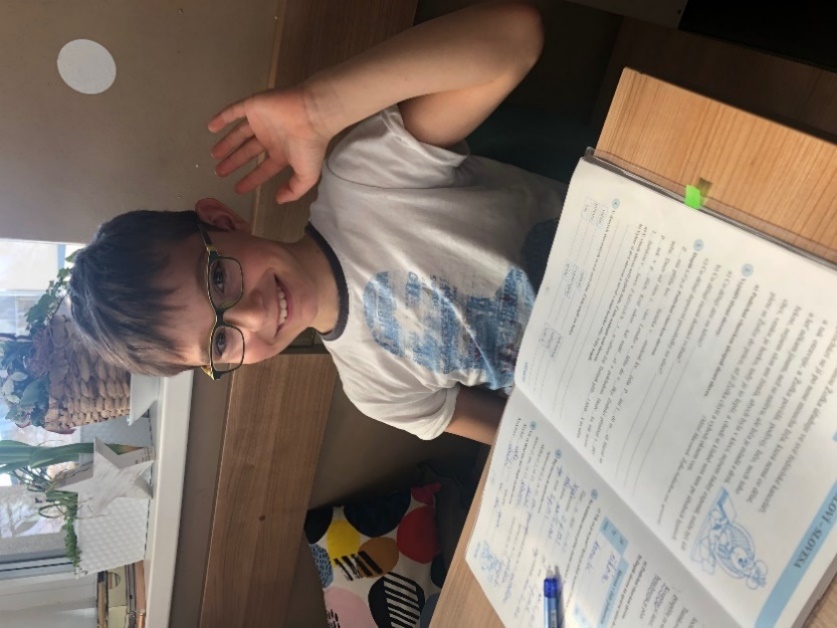 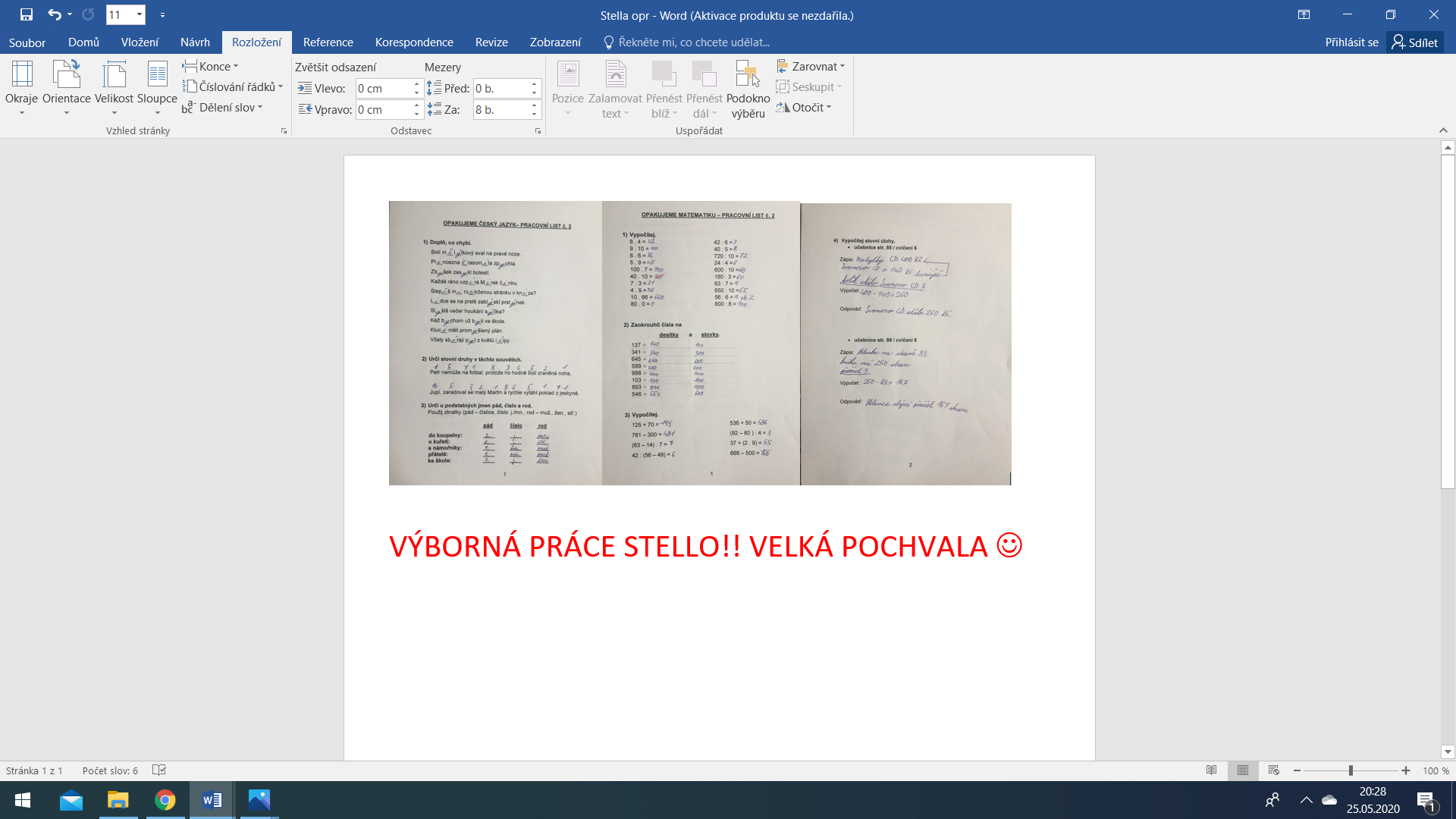 ..pečlivě pracovaly..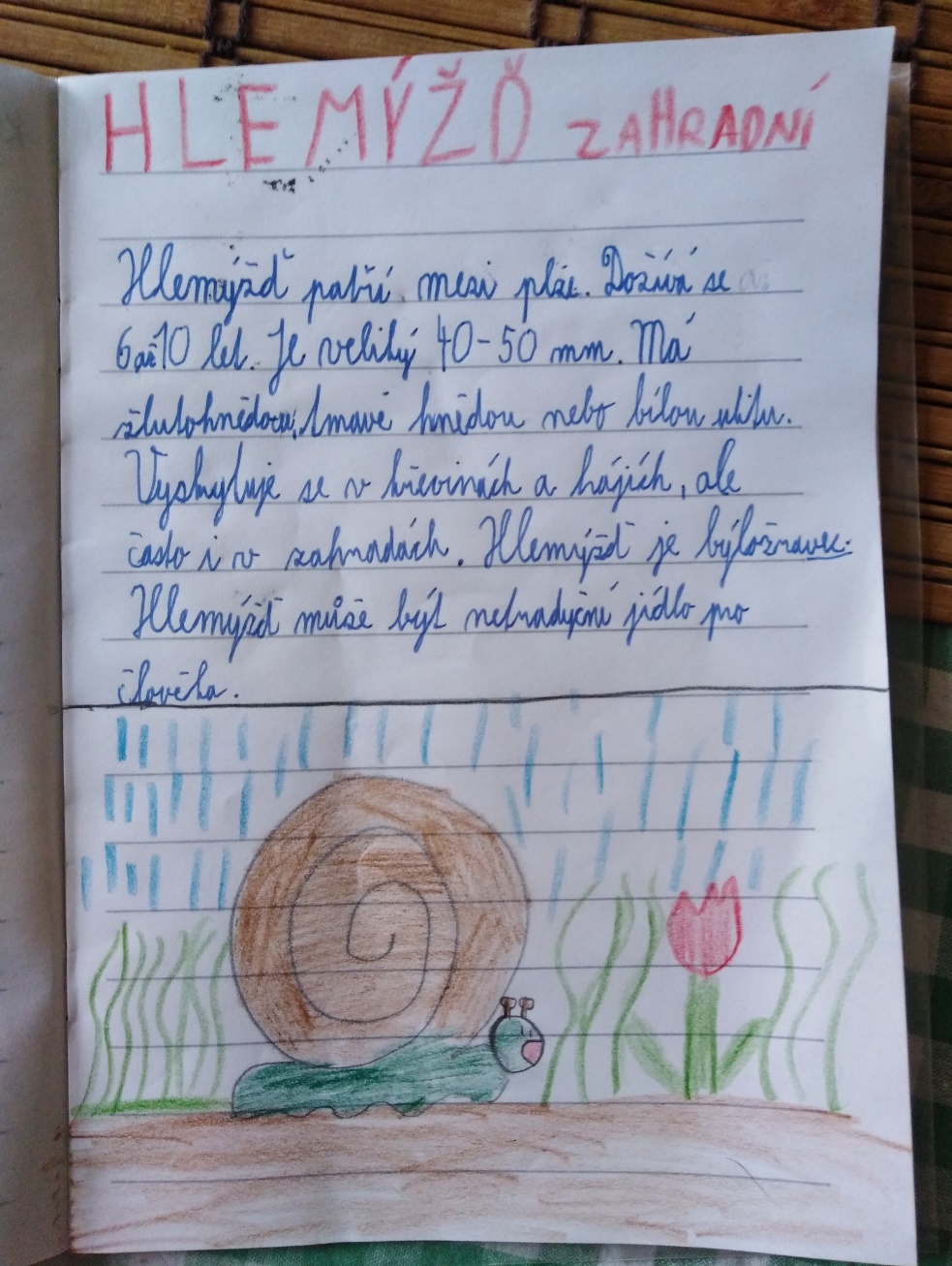 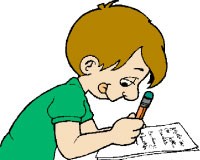 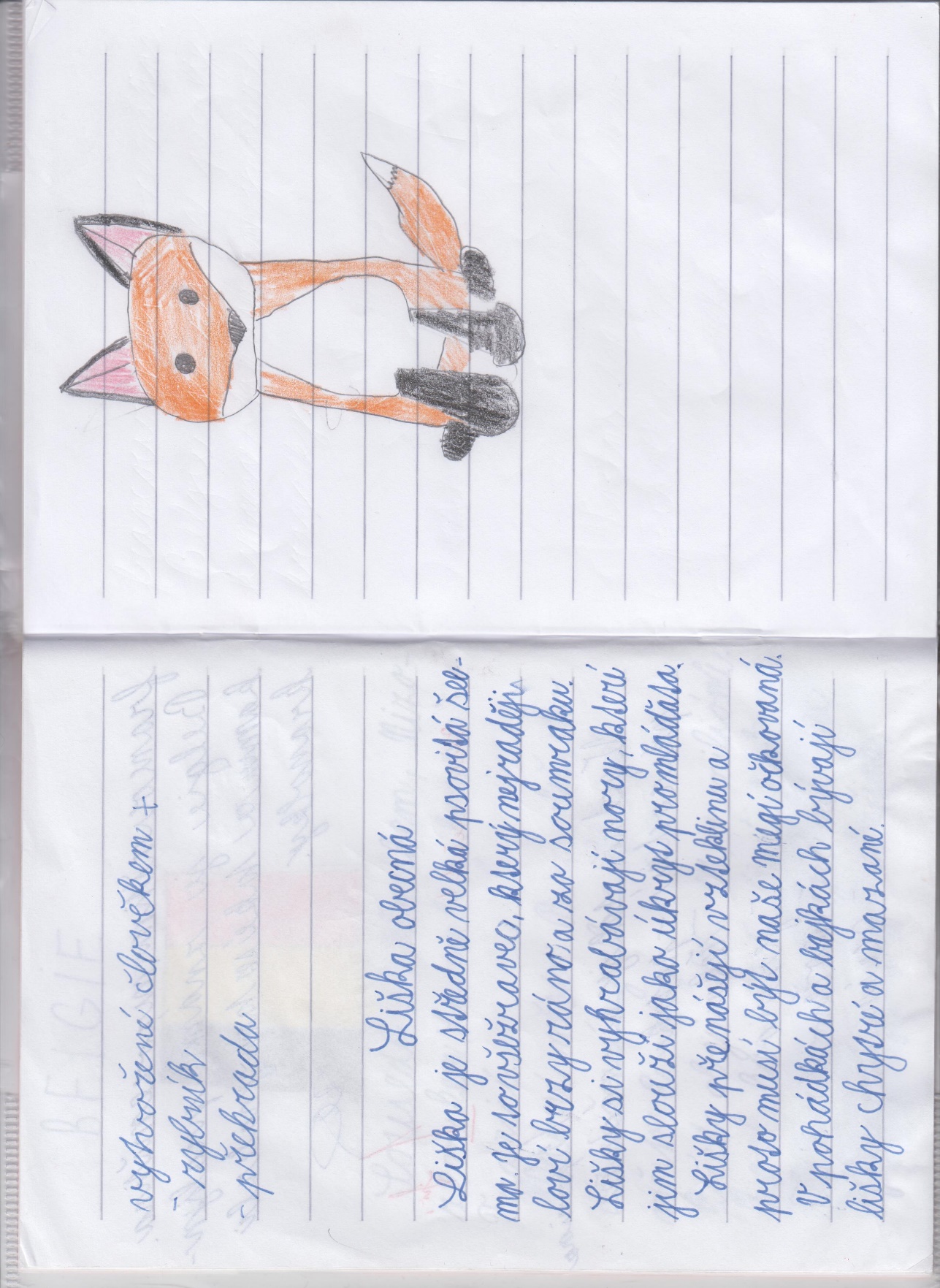 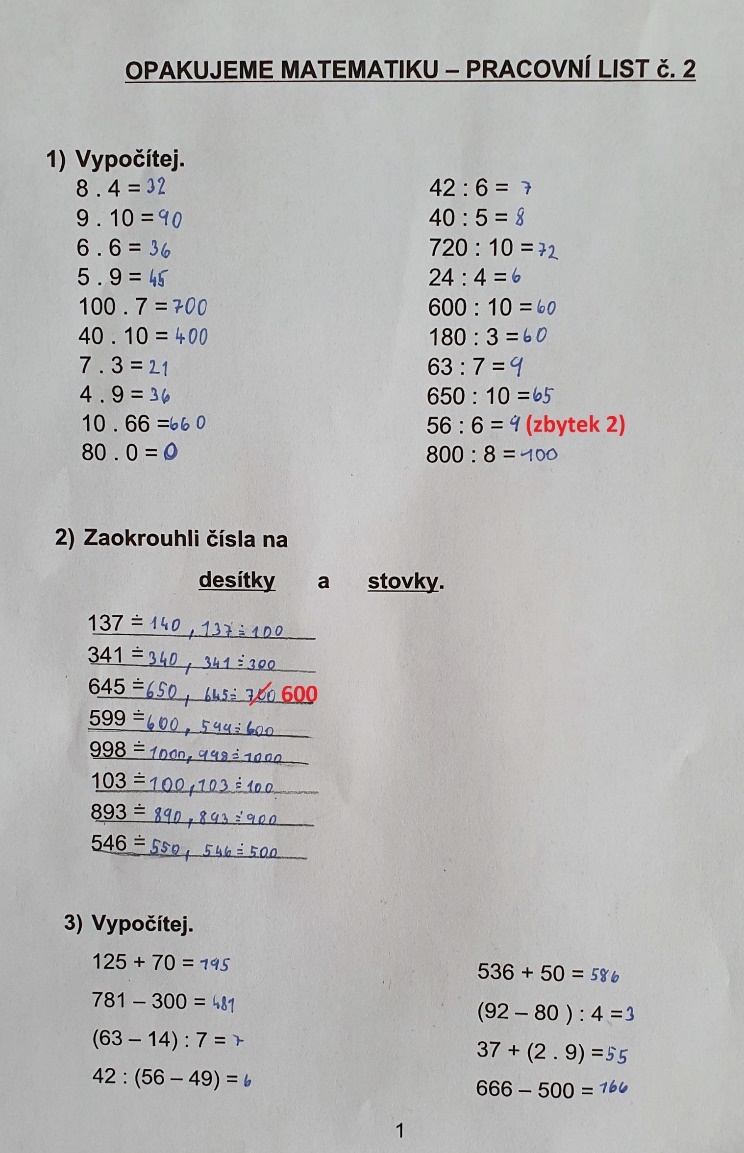 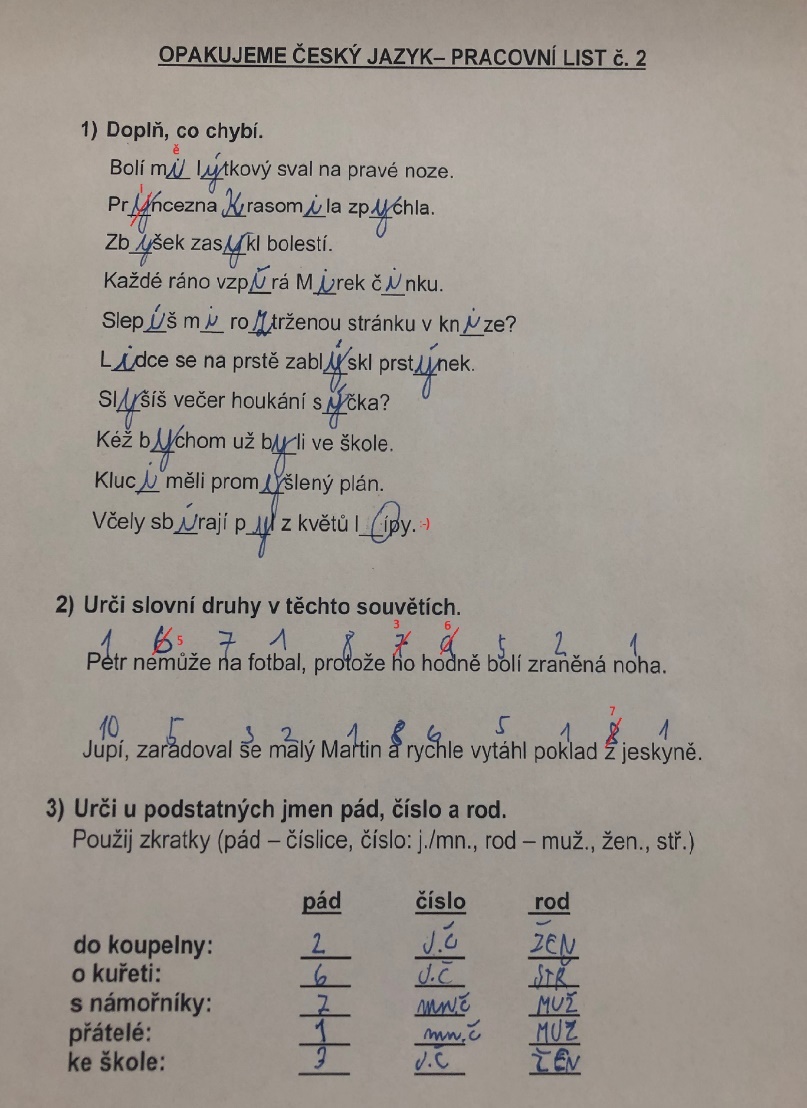 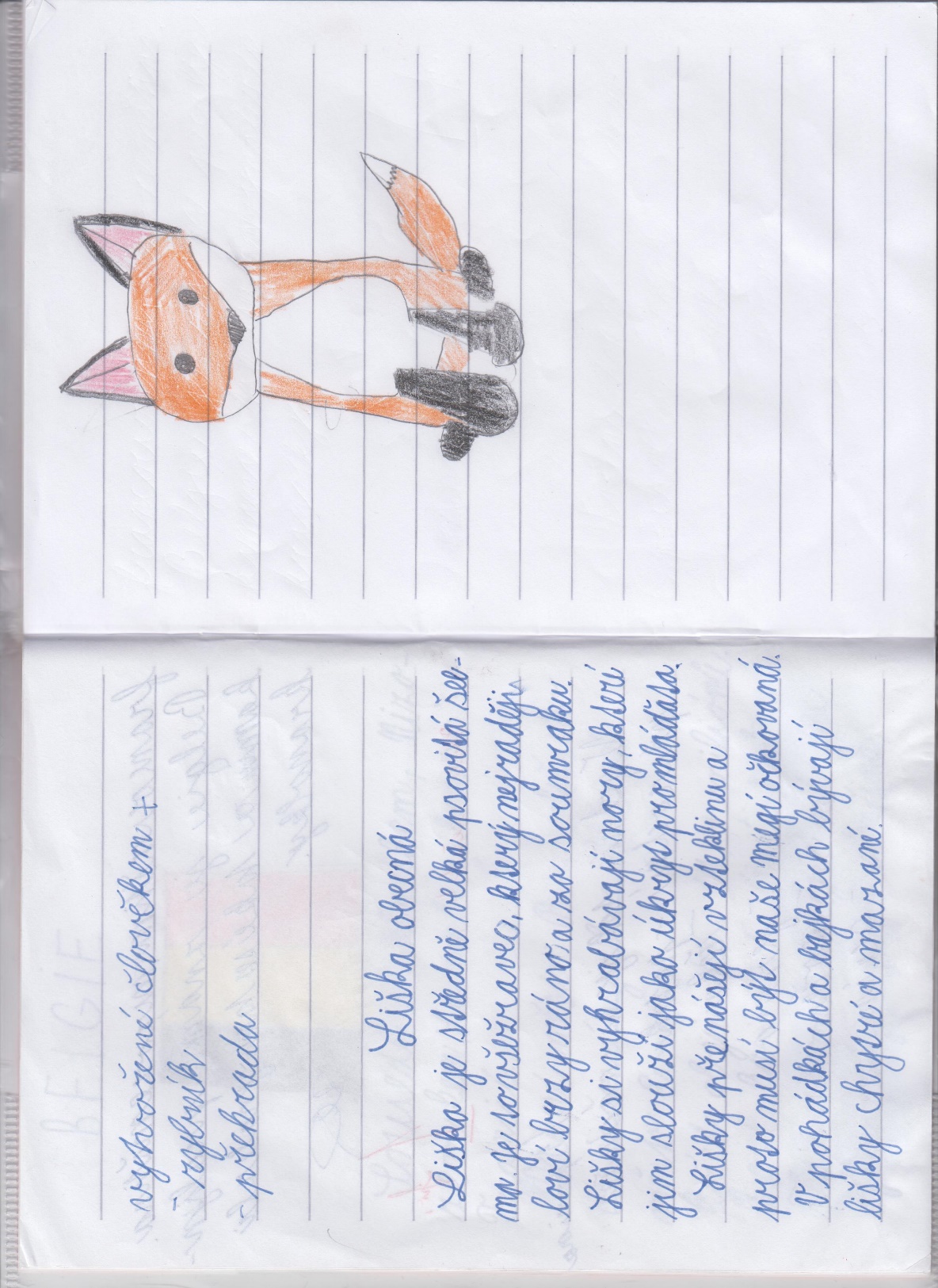 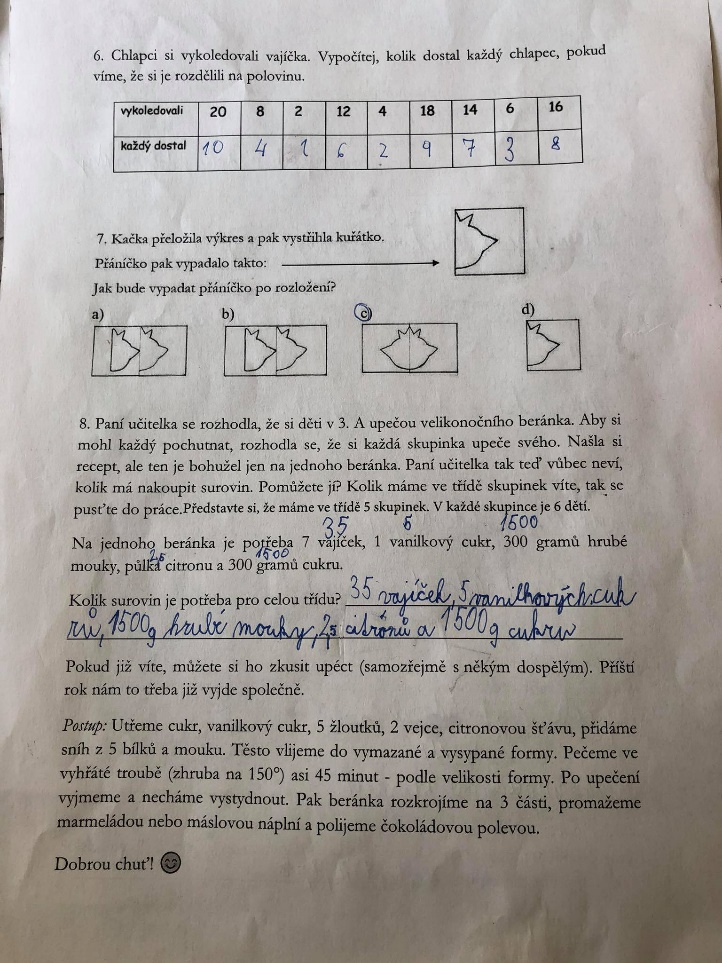 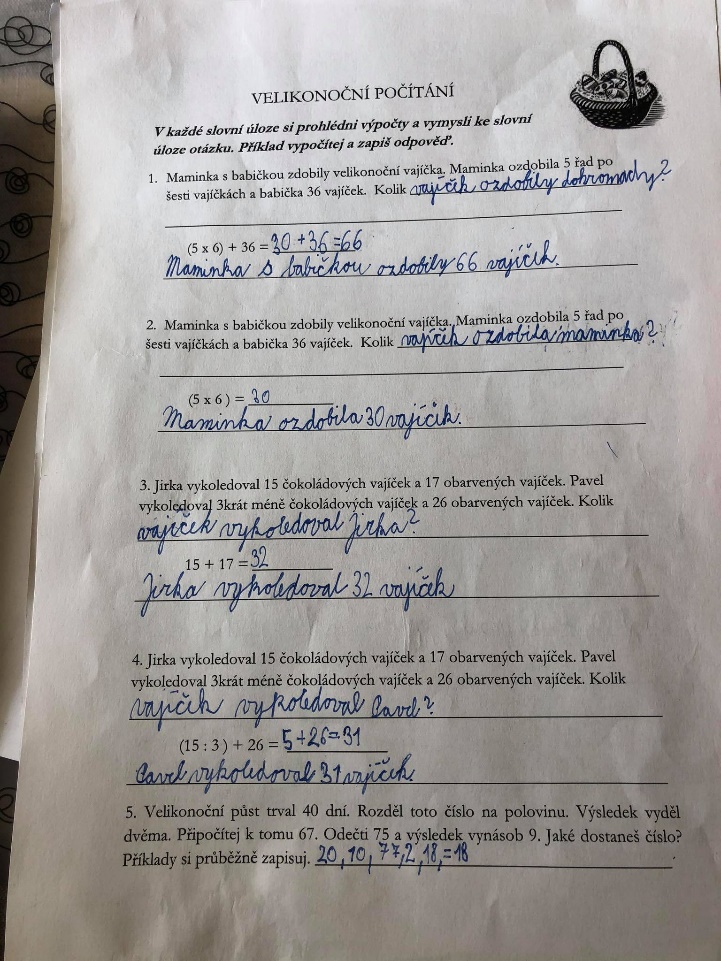 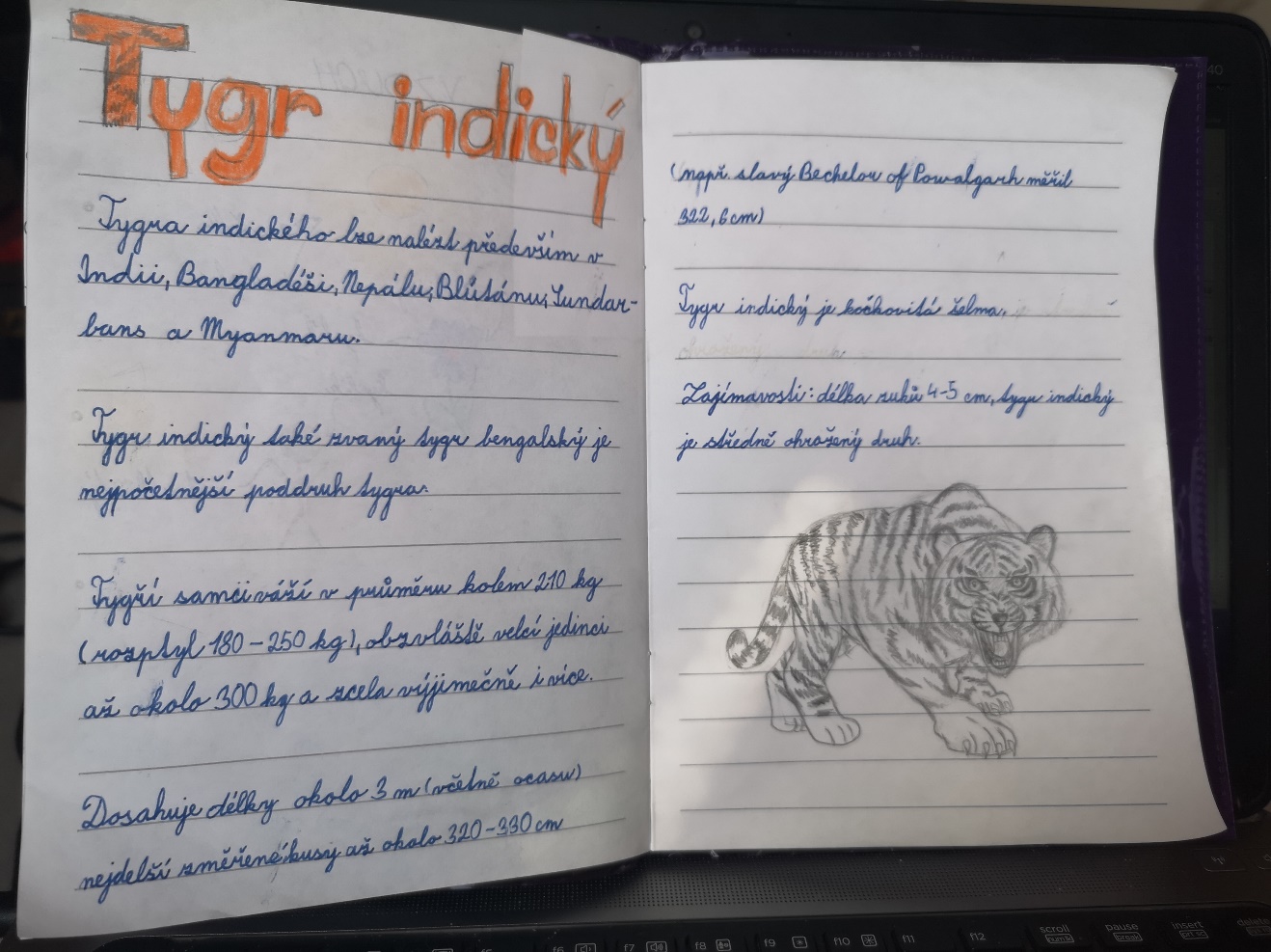 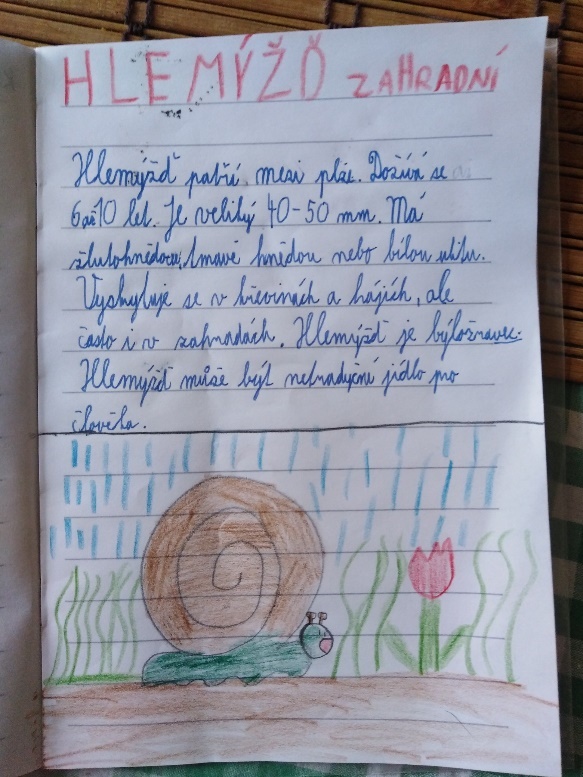 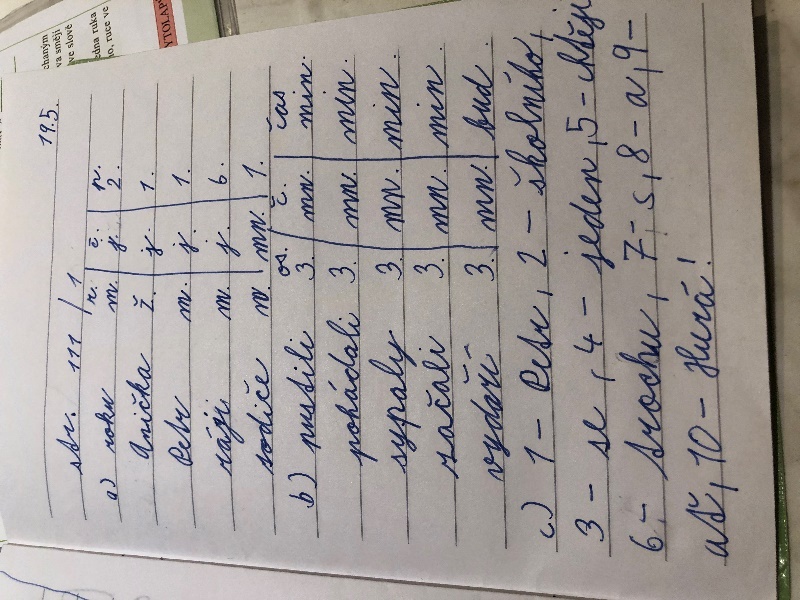 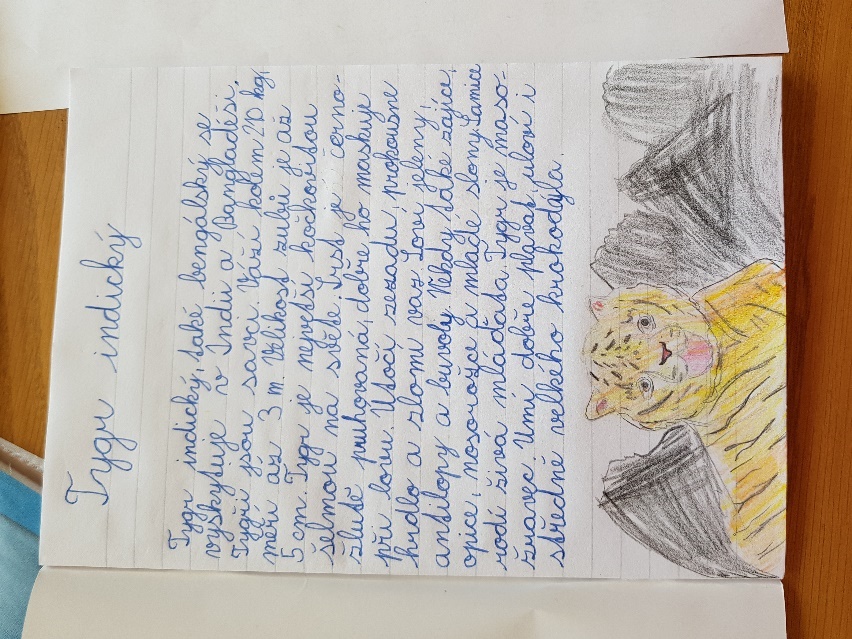 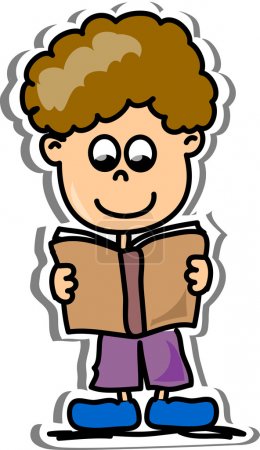 ..poctivě četly..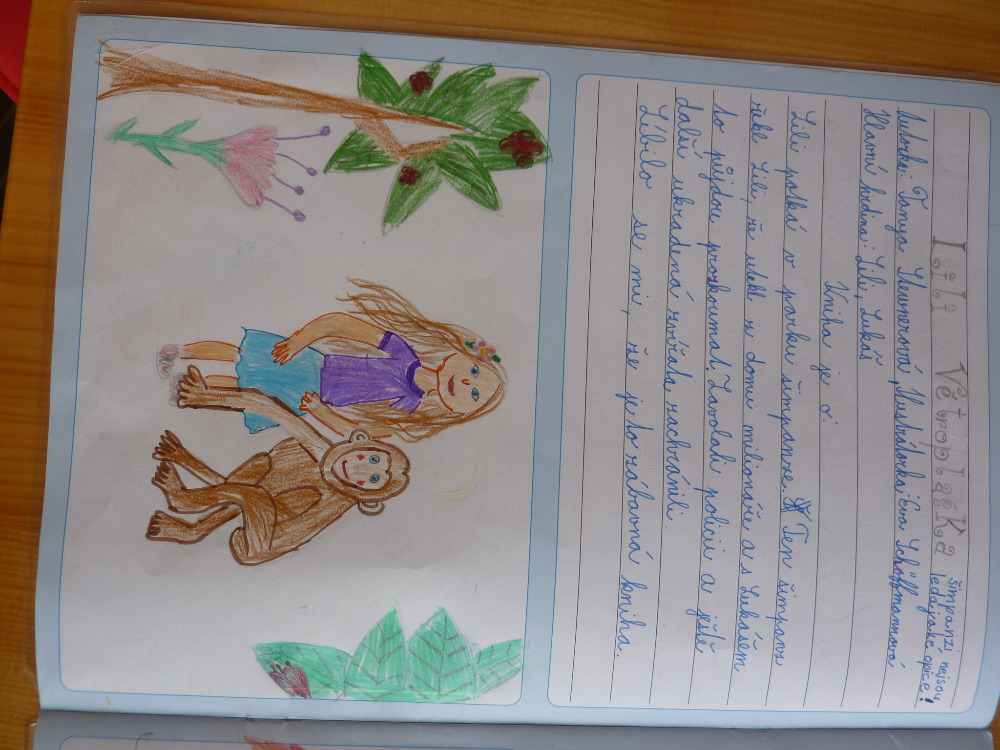 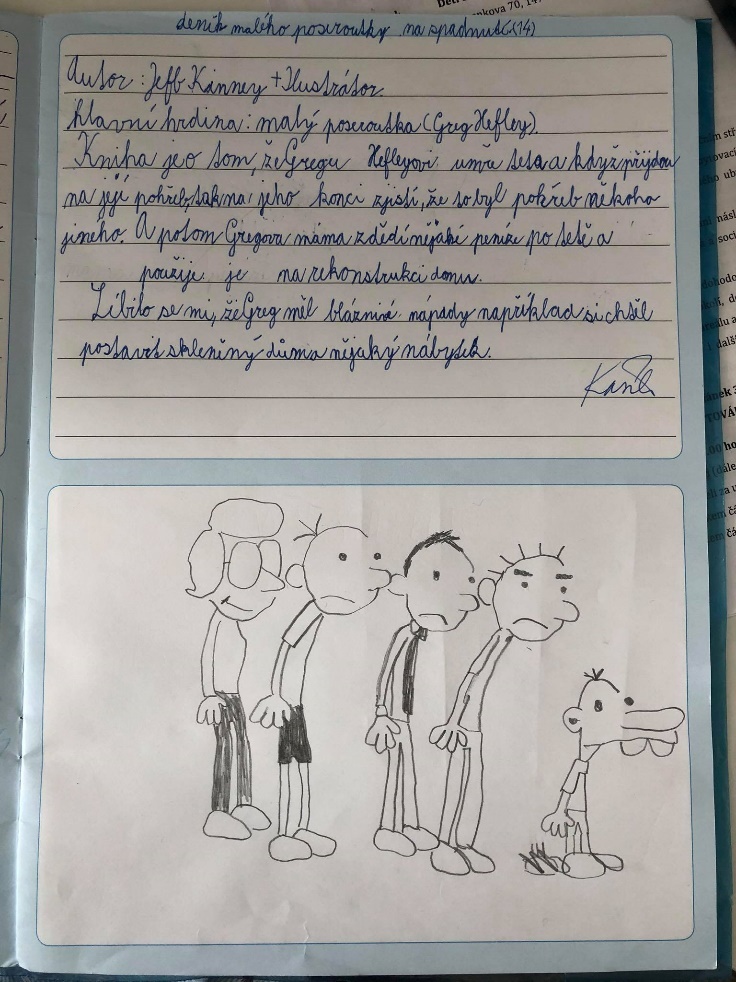 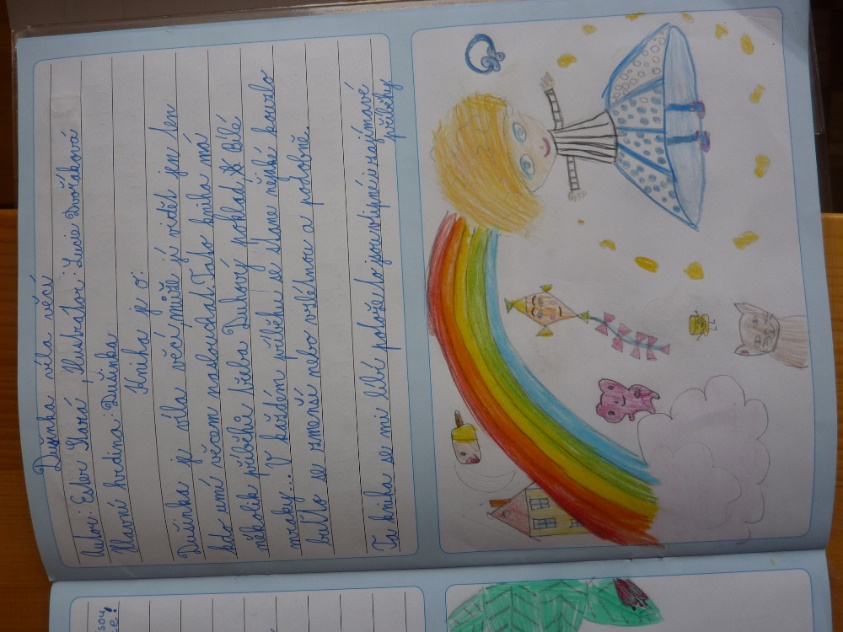 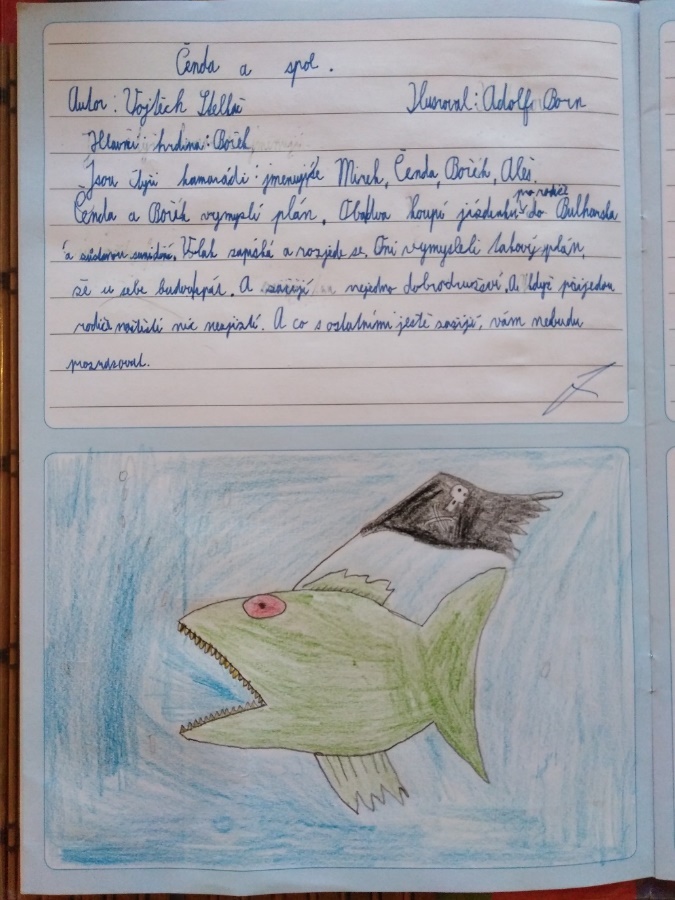 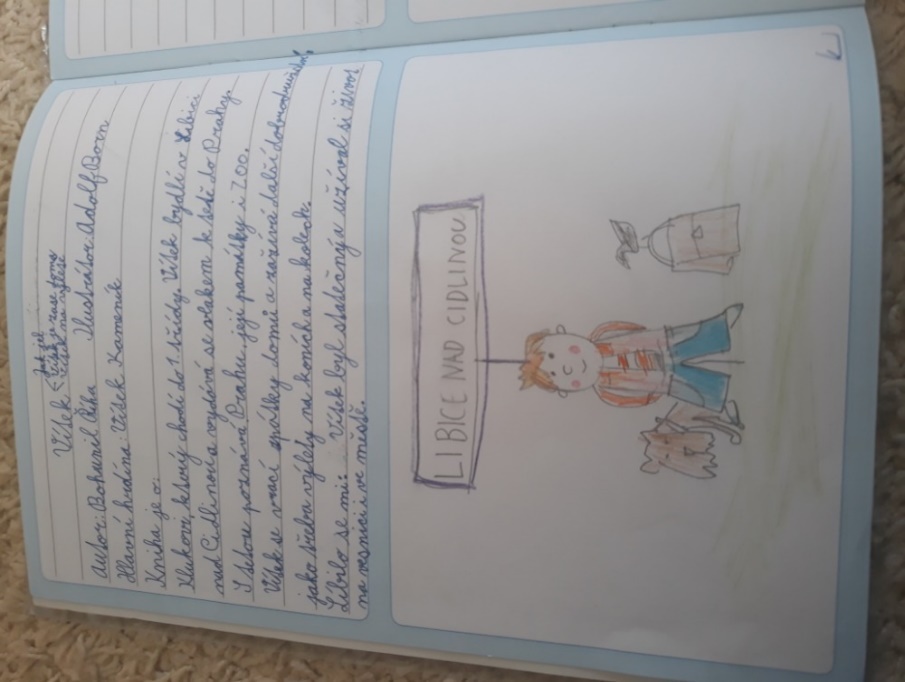 ..sportovaly..                                                   ..pekly beránky.. 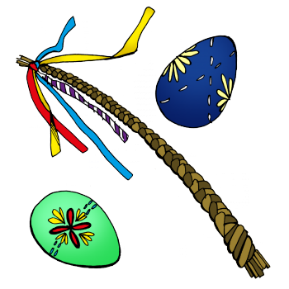 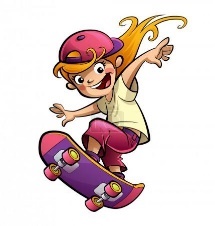 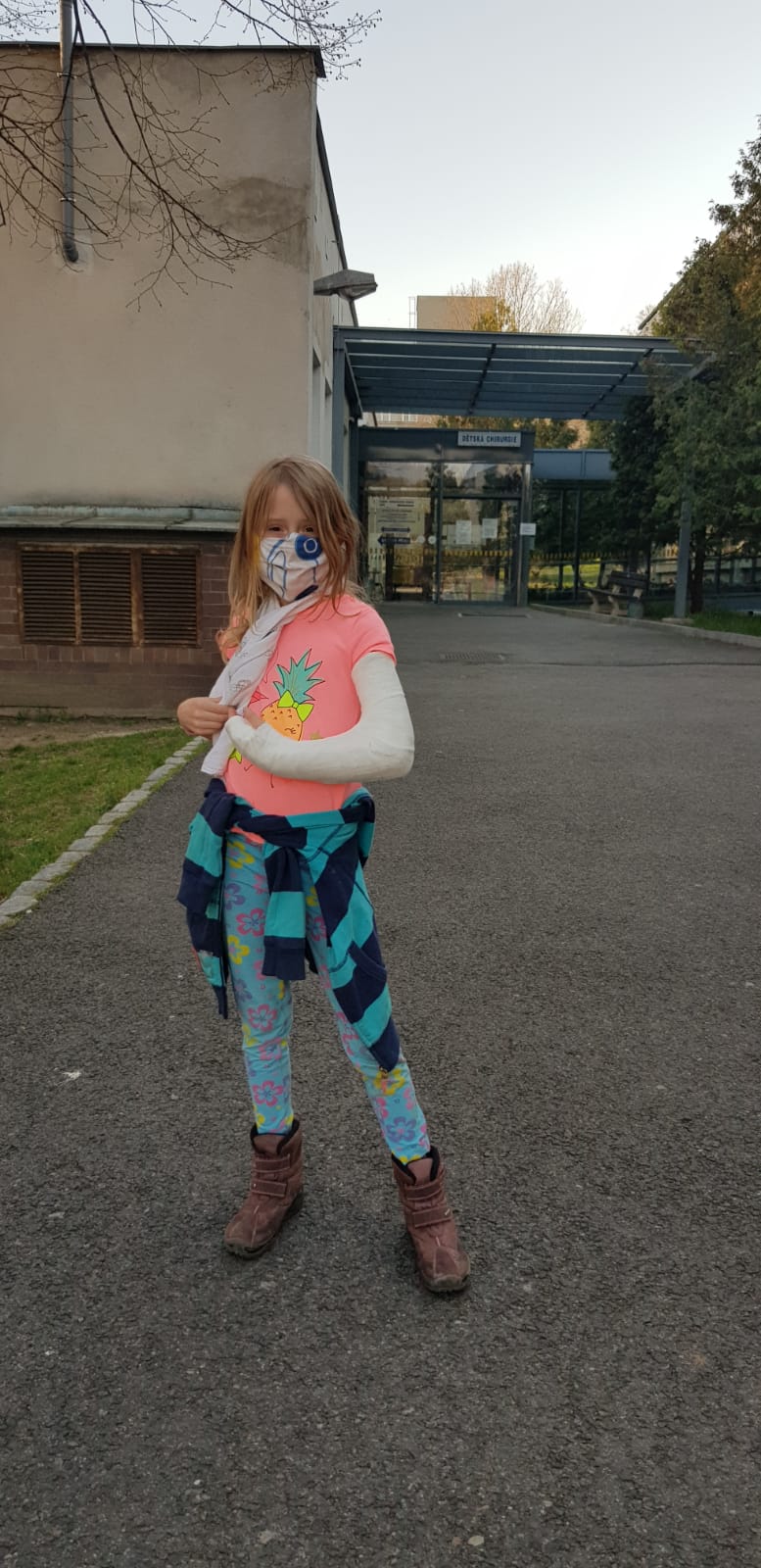 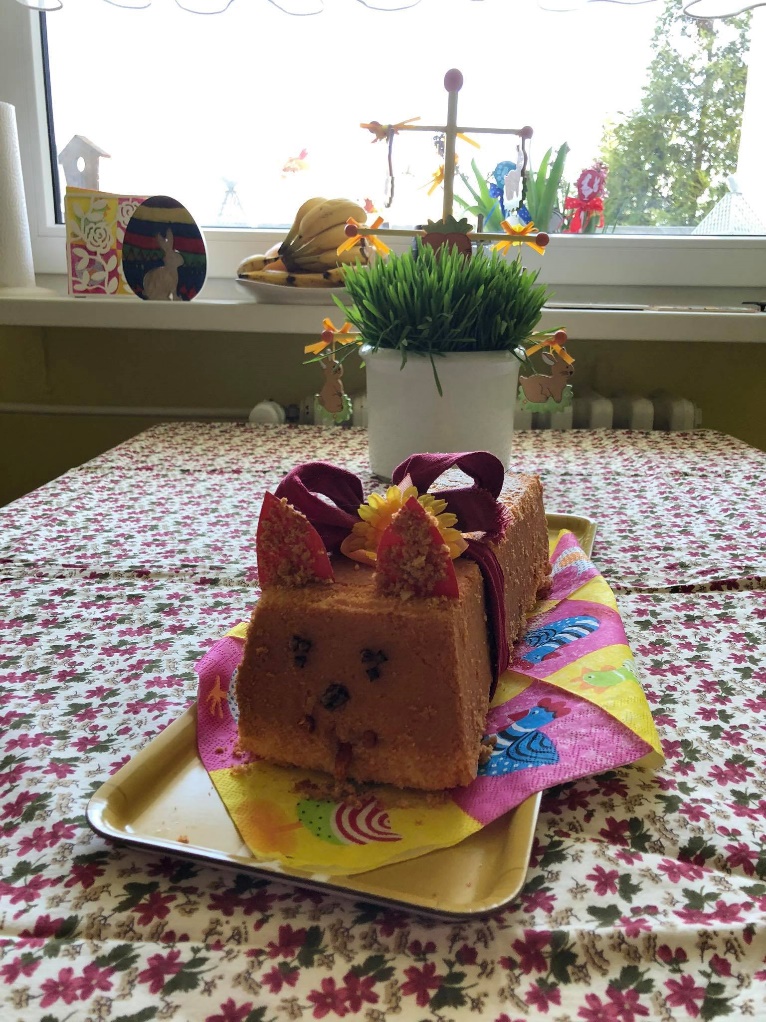 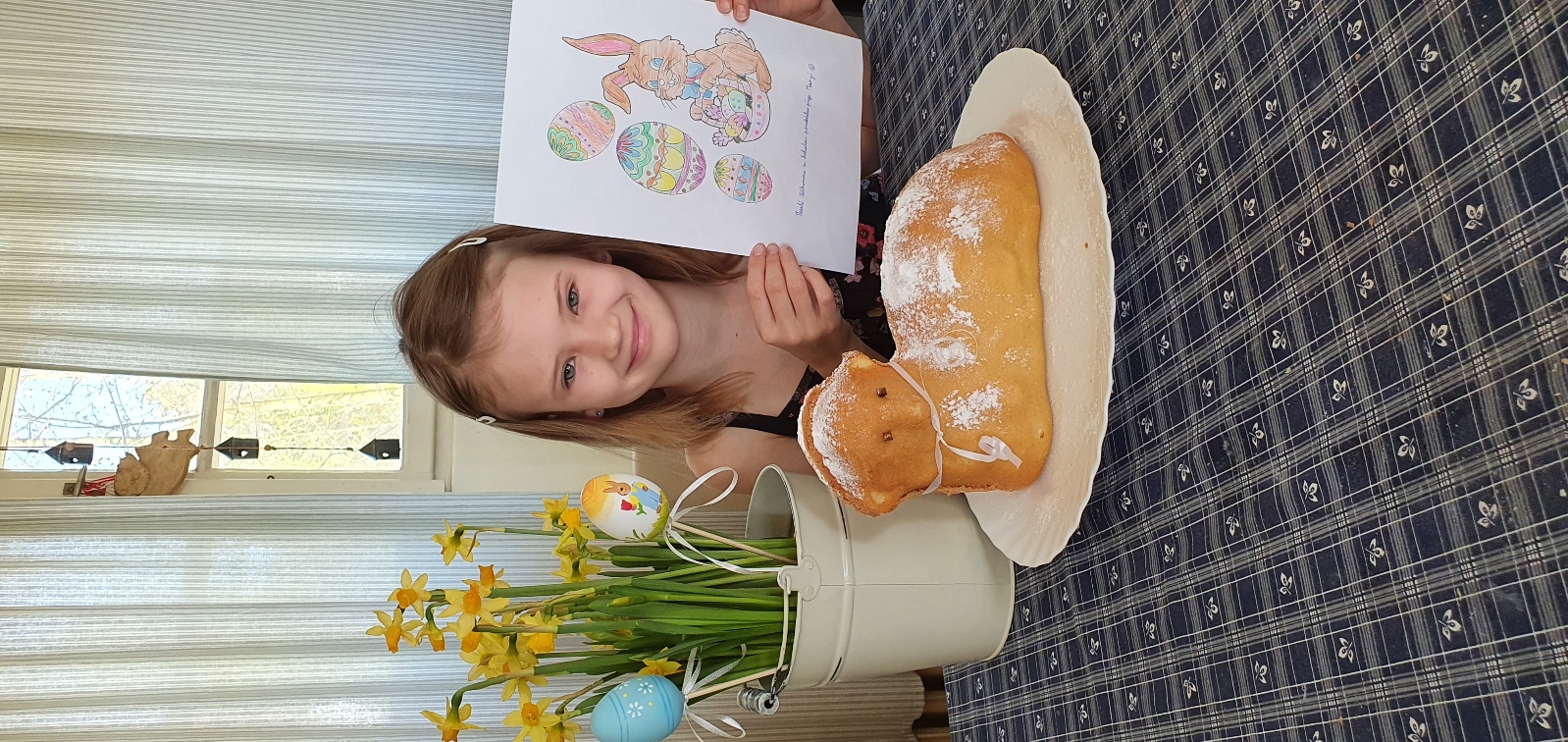 ..někdy se u učení smály, jindy se mračily.. 😊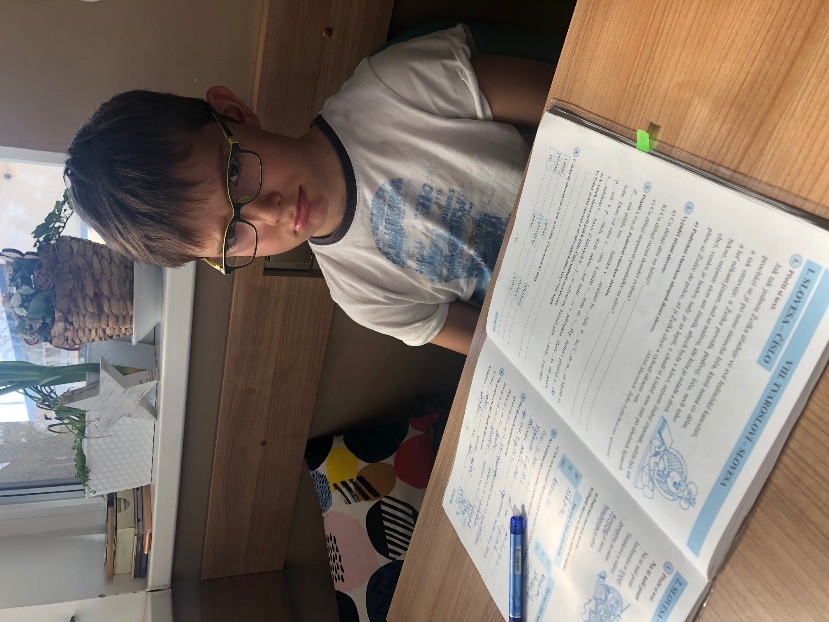 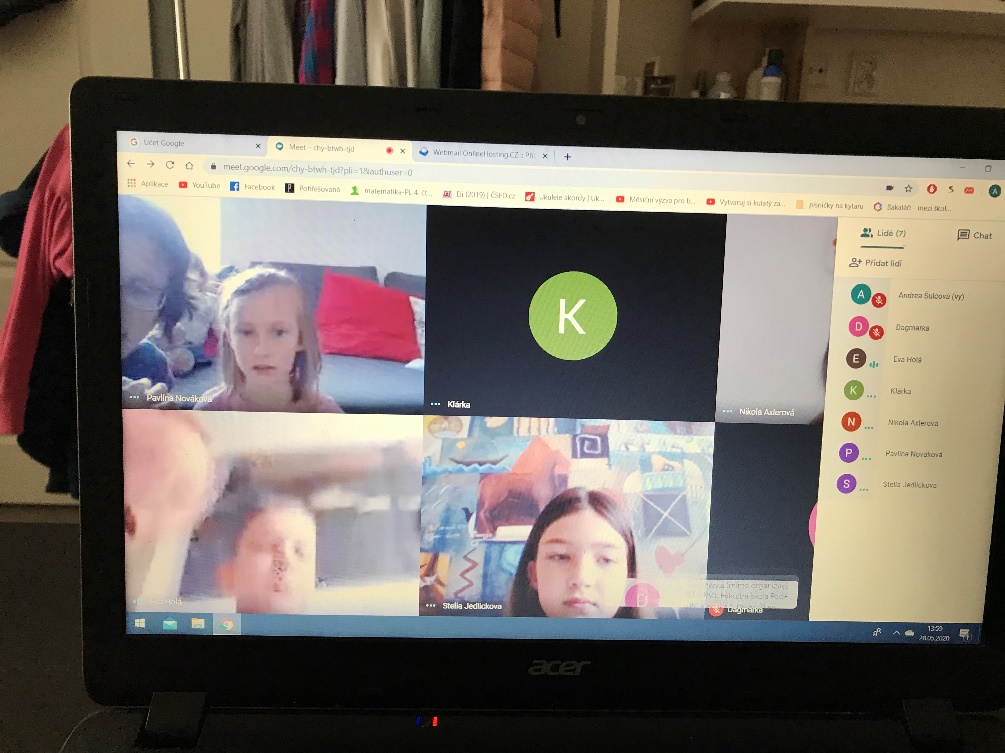 ..ale i přes všechny překážky, jsme to zvládli!! 😊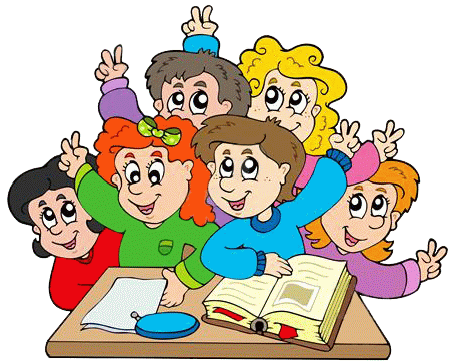 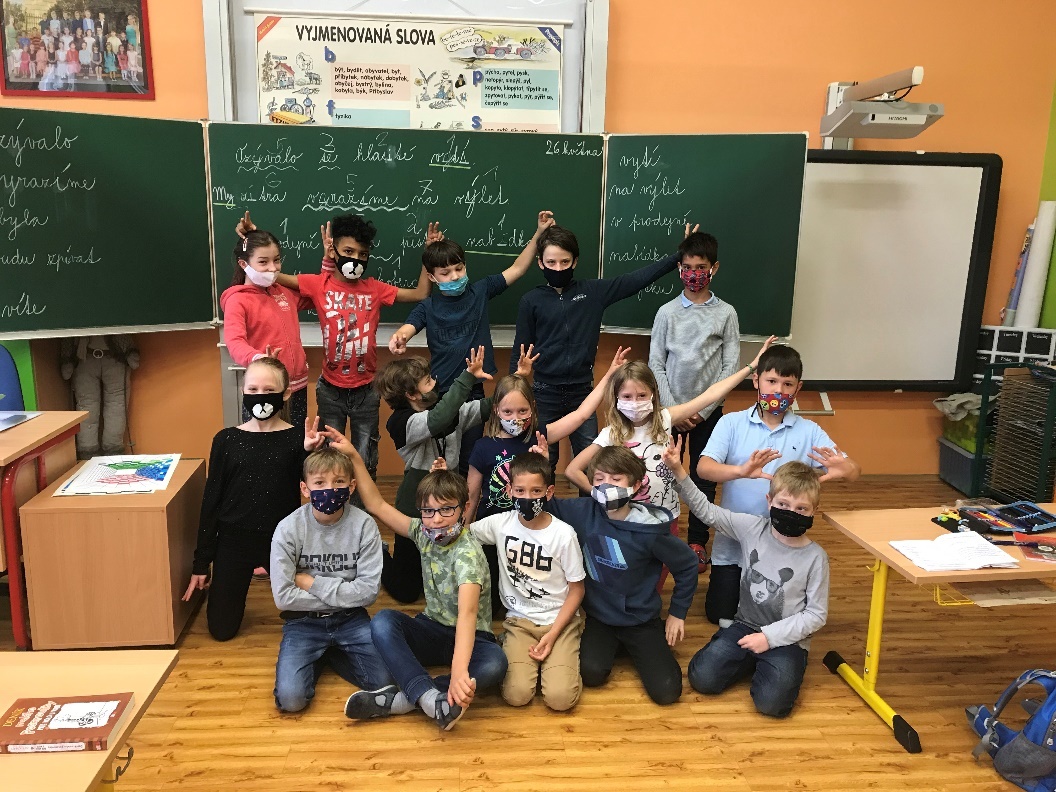     3.A